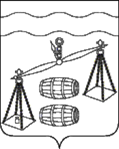 МУНИЦИПАЛЬНЫЙ РАЙОН«СУХИНИЧСКИЙ РАЙОН»Калужская областьРАЙОННАЯ ДУМАРЕШЕНИЕот  10.03.2023		                                                                           №  294Об установлении на 2023 год размера дохода, приходящегося на каждого члена семьи,  в целях признания граждан малоимущими для предоставления им жилых помещений  муниципального жилищного фонда по  договорам социального найма          В целях признания граждан малоимущими и предоставления им по договорам социального найма жилых помещений муниципального жилищного фонда, в соответствии с пунктом 2 части 1 статьи 14 Жилищного кодекса Российской Федерации, статьей 5 Закона Калужской области от 08.02.2006 №170-ОЗ «О реализации прав граждан на предоставление жилых помещений муниципального жилищного фонда по договорам социального найма», Постановлением Правительства Калужской области от 22.12.2022 № 1003 «Об установлении величины прожиточного минимума на душу населения и по основным социально-демографическим группам населения в Калужской области на 2023 год», руководствуясь Уставом муниципального района «Сухиничский район», Районная Дума МР «Сухиничский район» РЕШИЛА:         1.Установить на 2023 год размер дохода, приходящегося на каждого члена семьи, в целях признания граждан малоимущими для предоставления им по договорам социального найма жилых помещений муниципального жилищного фонда в сумме 20 700 (двадцать тысяч семьсот) рублей.        2. Настоящее решение вступает в силу после его обнародования и распространяется на правоотношения, возникшие с 01.01.2023 года.        3. Контроль за исполнением настоящего Решения возложить на администрацию МР «Сухиничский район» и комиссию Районной Думы по нормотворчеству (Симоненков А.П.).Глава муниципального района                                                                «Сухиничский район»                                                         Н.А.Егоров